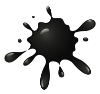 The Ink Spot Literary Café is a new way to experience the CHS Library.  We sell hot drinks:  coffee, tea, and cocoa to students before and after school, and during second lunch.  The Café is open to faculty members all day.  Nearly everyone has been in a bookstore that also houses a coffee shop.  There is something about the aroma of the coffee that creates an atmosphere where patrons want to gather.  The Ink Spot is a place where the staff and students of CHS can gather and read, talk, play board games, and enjoy their beverage of choice.  Join us from 7:40 – 8:00 daily, in the library!Dark Magic Dark Roast CoffeeBreakfast Blend CoffeeDonut Shop Decaf CoffeeHot Green TeaEnglish Breakfast TeaMandarin Orange Spice TeaHot Apple CiderHot Milk Chocolate CocoaCoffees & Teas $1.50 per cup – 12 oz. size$2.00 for cocoa – includes marshmallows